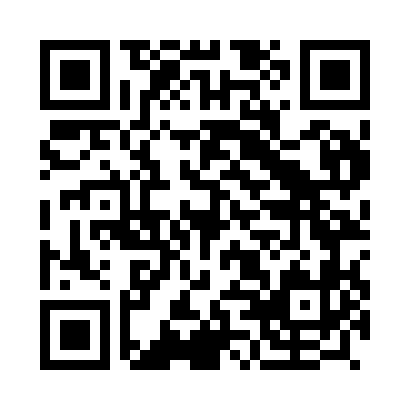 Prayer times for Decermilo, PortugalSat 1 Jun 2024 - Sun 30 Jun 2024High Latitude Method: Angle Based RulePrayer Calculation Method: Muslim World LeagueAsar Calculation Method: HanafiPrayer times provided by https://www.salahtimes.comDateDayFajrSunriseDhuhrAsrMaghribIsha1Sat4:006:011:296:408:5610:492Sun3:596:011:296:418:5710:513Mon3:586:011:296:418:5710:524Tue3:576:001:296:418:5810:535Wed3:566:001:296:428:5910:546Thu3:566:001:296:428:5910:557Fri3:555:591:306:439:0010:558Sat3:555:591:306:439:0110:569Sun3:545:591:306:439:0110:5710Mon3:545:591:306:449:0210:5811Tue3:535:591:306:449:0210:5912Wed3:535:591:316:459:0310:5913Thu3:535:591:316:459:0311:0014Fri3:535:591:316:459:0311:0015Sat3:525:591:316:459:0411:0116Sun3:525:591:316:469:0411:0117Mon3:525:591:326:469:0511:0218Tue3:525:591:326:469:0511:0219Wed3:535:591:326:479:0511:0320Thu3:535:591:326:479:0511:0321Fri3:536:001:336:479:0611:0322Sat3:536:001:336:479:0611:0323Sun3:536:001:336:479:0611:0324Mon3:546:001:336:489:0611:0325Tue3:546:011:336:489:0611:0326Wed3:556:011:346:489:0611:0327Thu3:556:011:346:489:0611:0328Fri3:566:021:346:489:0611:0329Sat3:576:021:346:489:0611:0330Sun3:576:031:346:489:0611:02